In English, we watched a video called ‘Lone Robot’. Write your own story about the robot in the golden forest.Think about:                                                                             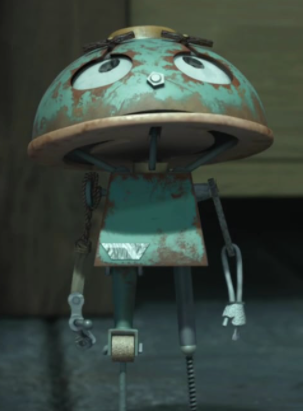 A title for your storyThe characters. Who are they?How do they meet the robot? What is his name?Does the robot get fixed?What is his life like afterwards?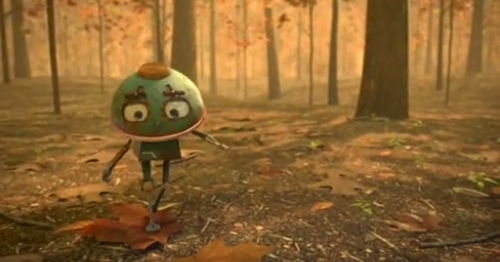 Don’t forget to make it interesting by using all the things you have learnt! (Noun phrases, descriptive language, conjunctions, prepositions and fronted adverbials).In Maths, we studied fractions.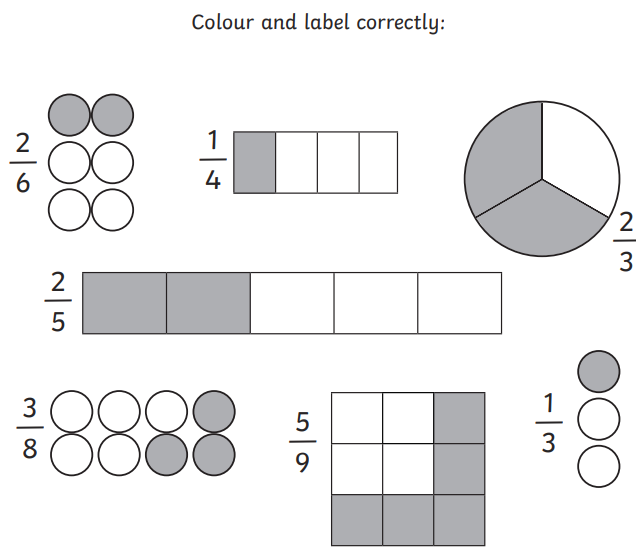 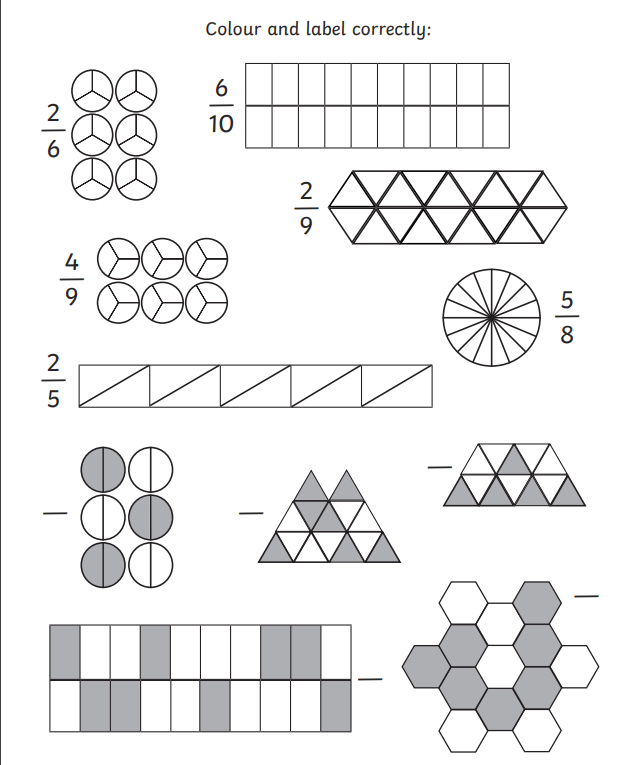 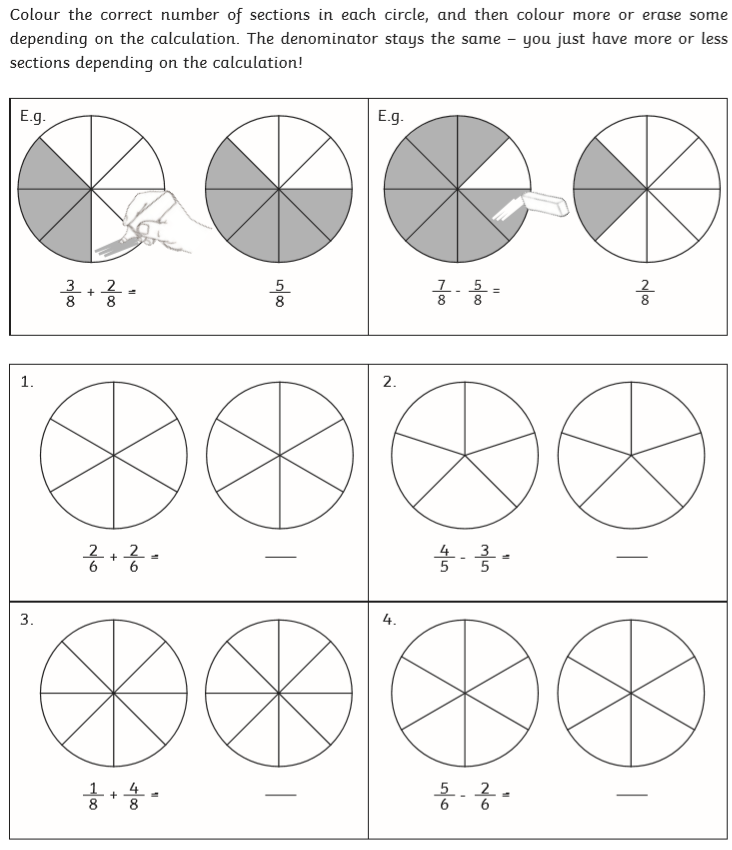  3.Spellings- write each word 10 timeshumblygentlysimplyhorriblymerrily  4.Time tables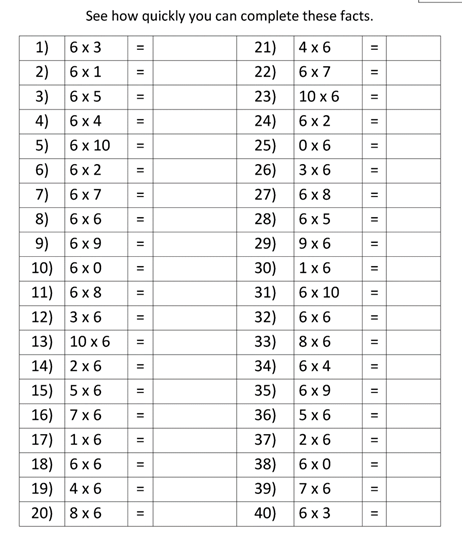 